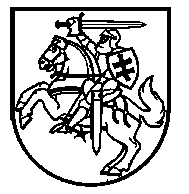 NACIONALINĖ ŠVIETIMO AGENTŪRABiudžetinė įstaiga, K. Kalinausko g. 7, 03107 Vilnius, tel. 8 658 18 504, el. p. info@nsa.smm.lt, http://www.nsa.smm.ltDuomenys kaupiami ir saugomi Juridinių asmenų registre, kodas 305238040____________________________________________________________________________________________________________________Jurbarko rajono savivaldybės administracijaiNacionalinė švietimo agentūra, vadovaudamasi Lietuvos Respublikos valstybės ir savivaldybių turto valdymo, naudojimo ir disponavimo juo įstatymo 6 straipsnio 2 punktu ir 20 straipsnio 1 dalies 4 punktu, prašo Jūsų savivaldybės perimti nuosavybėn Nacionalinės švietimo agentūros patikėjimo teise valdomą valstybės ilgalaikį ir trumpalaikį turtą Lietuvos Respublikos vietos savivaldos įstatymo 6 straipsnio 5 ir 6 punktais nurodytoms savivaldybių savarankiškosioms ir valstybės perduotoms savivaldybėms funkcijoms įgyvendinti. Prašome inicijuoti savivaldybės tarybos sprendimą dėl ilgalaikio ir trumpalaikio turto Jūsų savivaldybei perėmimo. Pateikiame tarybos sprendimo pavyzdį. Savivaldybės nuosavybėn perduotas turtas turi būti panaudojamas atliekant vaiko kognityvinių (pažintinių) funkcijų, elgesio ir emocijų sunkumų, raidos lygio vertinimą pedagoginėje psichologinėje / švietimo pagalbos tarnyboje.Lydraštį su Tarybos sprendimu bei prašymą perduoti Tarybos sprendime nurodytą turtą, nurodant jo naudojimo tikslą, prašome atsiųsti Nacionalinei švietimo agentūrai el. paštu info@nsa.smm.lt.Savivaldybei perduodamas turtas įsigytas Europos socialinio fondo lėšomis įgyvendinant projektą „Įtraukiojo ugdymo galimybių plėtra, I etapas“ (Nr. 09.2.2-ESFA-V-707-03-0001).PRIDEDAMA: 1. Savivaldybės tarybos sprendimo pavyzdys, 1 lapas.2. Ilgalaikio materialiojo turto sąrašas, 1 lapas.3. Trumpalaikio turto sąrašas, 1 lapas.Direktorė									          Rūta KrasauskienėLaura Kostinienė, tel. 8 658 18 193, el. p. laura.kostiniene@nsa.smm.lt 